Holmesville Community GardenPrivate Garden Bed Application - 2018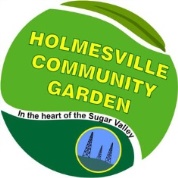 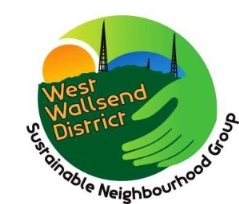 This application form must be completed in English, and returned to The Secretary, WWDSNG, 34 Appletree Rd, Holmesville, 2286. Scanned forms may be emailed to westwallsenddistrictsng@gmail.comPrivate garden beds are available to members of the Holmesville Community Garden (HCG) for an additional fee.In the event that there is more demand than private garden beds available, preference will be given to residents of West Wallsend, Holmesville, Barnsley, Killingworth,  Seahampton or O’Donnelltown. Only one private garden bed is available to each household unless there are spare beds available and no waiting list. Organisations may also be allowed access to the garden and to have a private garden bed at the discretion of the WWDSNG.The fee for private garden beds for 2018 is $50 per bed per year.If no private garden bed is available at the time of applying, the applicant’s name will go on a waiting list and they will be advised when a garden bed becomes available. Allocation of garden beds will be based on:date of applicationaddress of the applicantphysical needs of the applicanttype of plants that the applicant wishes to growGarden beds are allocated to the person or persons named in this application. Garden beds are not transferable without the permission of the WWDSNG. Gardeners cannot give their garden bed to another person. If a gardener no longer wishes to maintain their private garden bed they must advise the WWDSNG. The garden bed will then be reallocated to someone who is on the waiting list. There is no refund for forfeited garden beds.RESPONSIBILITIES OF GARDENERS FOR THEIR OWN GARDEN BEDS General maintenance of garden beds
Gardeners are responsible for the care and maintenance of their individual garden throughout the year, even during the winter months. It is the responsibility of gardeners to maintain their garden bed and the surrounding, keeping it free of weeds, rubbish and any items that may be obstructing the pathways. Mulching of garden beds is strongly encouraged to control weed growth.
If a gardener is unable to tend a garden bed for two months or more, they must discuss their situation with the WWDSNG.Climbing plants
Members should use stakes for climbing plants such as tomatoes and beans. If members wish to store stakes when not in use, they should be bundled at one end of the garden bed without obstructing pathways.Garden bed boundary fences
Members who want a boundary fence around their garden bed may do so using wire mesh to a height of no more than one (1) metre.Building and other materials
Permanent structures must not be built on garden beds or on vacant areas of the HCG. Members cannot use the HCG to store building or other materials.Additional planting space
Members who want planting space in addition to their allocated garden bed e.g. polystyrene boxes, planter boxes and containers, must seek permission to do so from the WWDSNG. There is a restriction on the number of polystyrene boxes permitted depending on space and safety issues in the garden. Once permission is granted gardeners are asked to put their garden bed number on their boxes so that they can be identified. Those gardeners exceeding the permitted number will be asked to remove their boxes from the garden.Types of plants
HCG garden beds are for growing herbs, flowers and vegetables. Trees and large permanent shrubs are not suitable as they may block sun to other garden beds. However, it may be possible to allocate a garden bed that does not shade or affect nearby beds. Members who wish to grow large plants must advise WWDSNG before garden beds are allocated.Soil
Gardeners are responsible for improving the condition of the soil in their garden bed. It is important that nutrients are put back into the soil after every season as plants use up the nutrients in the soil as they grow. This can be done by adding manure, compost and mulch. When a gardener hands back (forfeits) their garden bed, under no circumstances are they permitted to remove any soil from their garden bed. Sale of Garden Produce
Private garden beds are available for personal use only. Gardeners are not permitted to sell plants that have been grown in the HCG. The use of HCG garden beds for growing plants commercially is not permitted. Gardeners are encouraged to swap any excess produce with the garden community. Produce from communal garden beds may be sold for authorised garden fund-raising activities.Change of Circumstances
Gardeners must advise the WWDSNG of:Any change in their contact details.If they are no longer eligible to keep their private garden bed.If they are unable to tend their private garden bed for two (2) months or more.____________________________________________________________________________________________________________________Applicant Details:Preferred Name  ………………………………………………        Family Name ……………………………………………………………Contact Phone  ……………………………………..  Contact email  ……………………………………………………………..………….For Group membership, name of group …………………………………………………………..……………………………………….Address ………………………………………………………………………………………………………….………..   Postcode …………….Preferred bed height: 400 mm / 740 mm	Type of plants to be grown ……………………………………………Any special requirements  …………………………………………………………………………………………………………………………CommitmentI am a member of the Holmesville Community Garden and I have read and understand the application and accept these rules and conditions stated above for the allocation of a private bed in the HCG. I understand that breaking any rules or conditions may result in me being excluded from the garden.Signed …………………………………………………………………..         Date: ……………………………………….